                                 Naklo,  13. 1. 2024_Objavljamo prosto delovno mesto:STROKOVNI DELAVEC VI M/ŽZa določen čas, s polnim delovnim časom.Pogoji:Višješolska izobrazba Podroben opis delovnega mesta:skrbi za izvedbo javnih naročil;izdela kalkulacije za plačila stroškov in prodajo blaga in storitev za dejavnosti centra;vodi tržno dejavnost v zvezi z oddajo prostorov in športno dvorano (ponudbe, pogodbe, izstavljanje računov, poročila);administrativna dela v zvezi s pripravljanjem zahtevkov in poročil;sodelovanje pri pripravljanju finančnega načrta in poročila o realizaciji;urejanje zavarovanj in škodnih dogodkov za center;izstavljanje računov.Pisne prijave z dokazili o izpolnjevanju pogojev, potrdilo iz kazenske evidence, ki ga izdaja Ministrstvo za pravosodje (Sektor za izvrševanje kazenskih sankcij, naročite ga lahko tudi po elektronski pošti na naslovu: http://www.mp.gov.si) in potrdilo sodišča, da oseba ni v kazenskem postopku oz. zoper njo ni vložena pravnomočna obtožnica, ki ga izdaja sodišče na območju prijavljenega prebivališča pošljite do 22. 3. 2024 na naslov Biotehniški center Naklo, Strahinj 99, 4202 Naklo ali e-naslov zaposlitev.bc@bc-naklo.si.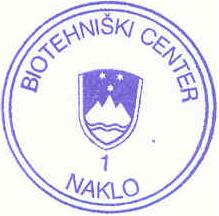      Dr. Marijan Pogačnik,									   Direktor								   		        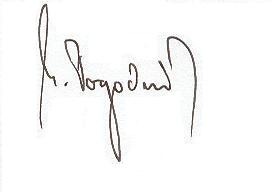 